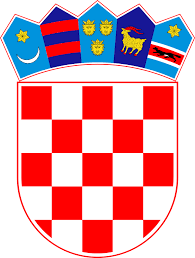 REPUBLIKA HRVATSKABRODSKO-POSAVSKA ŽUPANIJAOPĆINA BEBRINAJEDINSTVENI UPRAVNI ODJEL KLASA: 013-01/18-01/9URBROJ:2178/02-04-18-1Bebrina, 31.10. 2018. godineIzvješće o održanim izborima i konstituirajućim sjednicama VMOna području općine Bebrina.	Dana 09. rujna 2018. godine u Općini Bebrina održani su izbori za Vijeća mjesnih odbora Općine Bebrina za  mjesne odbore Bebrina, Stupnički Kuti, Banovci, Dubočac i Zbjeg.Dana 1. listopada 2018. godine održane su konstituirajuće sjednice navedenih VMO te su za predsjednike i potpredsjednike VMO izabrani kako slijedi:VMO BEBRINA – predsjednik Stjepan ŠoldraZamjenik predsjednika Marija VačićVMO STUPNIČKI KUTI – Josip Ferić - predsjednikZamjenik predsjednika Zvonko DikanovićVMO BANOVCI – predsjednik Željko TadijanovićZamjenik predsjednika: Bara OlujevićVMO DUBOČAC - predsjednik Pavo Perić Zamjenik predsjednika Mato CikojevićVMO ZBJEG - predsjednik Danijel LučićZamjenik predsjednika Dragan GecićS poštovanjem,PROČELNICA JEDINSTVENOG 	UPRAVNOG ODJELAIvana Penić, mag.iur.